اختبار الكفايات اللغوية1 -2 – اختبار الكفاية النحوية  – للعام الدراسي 1444هـاختر الإجابة الصحيحة فيما يأتي رابط الإجابة عن الاختبار https://youtu.be/pm95B9Z8QDYرابط التليجرام https://t.me/tdsglالمملكة العربية السعوديةوزارة التعليمإدارة التعليم .................مدرسة : ......................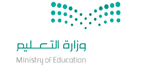 المادة : الكفايات اللغوية 1-1الصف :الأول الثانوي مسارات الزمن : ساعة اسم الطالب : ........................................................................................................الصف : الأول الثانوي  مسارات   (      )  201- خذ النصيحة من ........1- خذ النصيحة من ........1- خذ النصيحة من ........أ- أبوك  .ب – أبيك جـ -  أباك2- الضبط الصحيح لما تحته خط فيما يلي :     تنزهت في حدائق كثيرة.2- الضبط الصحيح لما تحته خط فيما يلي :     تنزهت في حدائق كثيرة.2- الضبط الصحيح لما تحته خط فيما يلي :     تنزهت في حدائق كثيرة.أ- تنزهت في حدائقَ كثيرة.ب – تنزهت في حدائقِ كثيرة.جـ - تنزهت في حدائقُ كثيرة.3- " وصل المسافر متأخرا"   كلمة "متأخرا" تعرب3- " وصل المسافر متأخرا"   كلمة "متأخرا" تعرب3- " وصل المسافر متأخرا"   كلمة "متأخرا" تعربأ- مفعول به   ب –  حال                   جـ - تمييز 4- المضاف إليه يأتي ......4- المضاف إليه يأتي ......4- المضاف إليه يأتي ......أ- معرفة.ب – نكرة .جـ -  معرفة أو نكرة  .5 – ألقى الشاعر .....                 أكمل بمثنى مناسب.5 – ألقى الشاعر .....                 أكمل بمثنى مناسب.5 – ألقى الشاعر .....                 أكمل بمثنى مناسب.أ – قصيدتان       ب- قصيدتين           جـ - قصيدةً     6-  "أقبل الرجل مبتسما "                       اجعل العبارة للمثنى وغير ما يلزم .6-  "أقبل الرجل مبتسما "                       اجعل العبارة للمثنى وغير ما يلزم .6-  "أقبل الرجل مبتسما "                       اجعل العبارة للمثنى وغير ما يلزم .أ- " أقبل الرجلان مبتسمين.ب – أقبل الرجلان مبتسمانجـ -  أقبل الرجلين مبتسمين7-  من الأفعال التي تنصب مفعولين:7-  من الأفعال التي تنصب مفعولين:7-  من الأفعال التي تنصب مفعولين:أ- قرأ – سمع – رأىب كان – أصبح - أضحىجـ -  ظن – حسب – علم.8-اجعل كلمة " العالم " مضاف وغير ما يلزم :8-اجعل كلمة " العالم " مضاف وغير ما يلزم :8-اجعل كلمة " العالم " مضاف وغير ما يلزم :أ- قابلت عالم الأحياء  ب – قابلت العالم المشهور .جـ - استفدت من كتاب العالم      9-  " لعثمان فضائل كبري " .          (عثمان )اسم ممنوع من الصرف مجرور بالفتحة لأنه  .9-  " لعثمان فضائل كبري " .          (عثمان )اسم ممنوع من الصرف مجرور بالفتحة لأنه  .9-  " لعثمان فضائل كبري " .          (عثمان )اسم ممنوع من الصرف مجرور بالفتحة لأنه  .أ- اسم أعجميب – اسم منتهي بألف ونون زائدتانجـ - اسم على وزن الفعل 10-  جميع المفاعيل وأشباه المفاعيل .......10-  جميع المفاعيل وأشباه المفاعيل .......10-  جميع المفاعيل وأشباه المفاعيل .......أ- مرفوعة  .ب – منصوبةجـ - مجرورة.11- حسب الجاهل الأمر . . . . .11- حسب الجاهل الأمر . . . . .11- حسب الجاهل الأمر . . . . .أ-  سهلٌ. ب –سهلٍ.جـ -  سهلًا .12-   شرحتُ المسألة.......12-   شرحتُ المسألة.......12-   شرحتُ المسألة.......أ- شرحا .ب – شرحٌجـ -  شرحٍ .13-  اشتريت جراما ذهبا  (ذهبا) تعرب13-  اشتريت جراما ذهبا  (ذهبا) تعرب13-  اشتريت جراما ذهبا  (ذهبا) تعربأ- مفعول به ب – تمييز   جـ - حال .14-  وقف الشاعر منشداً.         (منشدا) تعرب14-  وقف الشاعر منشداً.         (منشدا) تعرب14-  وقف الشاعر منشداً.         (منشدا) تعربأ- حالب – مفعول به   جـ -  تمييز 15-اجعل كلمة " مفاتيح " مجرورة بالفتحة نيابة عن الكسرة:   15-اجعل كلمة " مفاتيح " مجرورة بالفتحة نيابة عن الكسرة:   15-اجعل كلمة " مفاتيح " مجرورة بالفتحة نيابة عن الكسرة:   أ- فقدت مفتاحا من المفاتيح ب – فقدت مفتاحا من مفاتيح المنزل      جـ -  فقدت مفتاحا من مفاتيح كثيرة    16-أكرمَ محمدٌ ذا الخلق  (المفعول به) (ذا)16-أكرمَ محمدٌ ذا الخلق  (المفعول به) (ذا)16-أكرمَ محمدٌ ذا الخلق  (المفعول به) (ذا)أ- منصوب بالألف .ب – منصوب بالفتحة .جـ -  منصوب بالكسرة .17- قال تعالى "إني رأيت أحد عشر كوكبا " التمييز هنا كلمة17- قال تعالى "إني رأيت أحد عشر كوكبا " التمييز هنا كلمة17- قال تعالى "إني رأيت أحد عشر كوكبا " التمييز هنا كلمةأ- أحد .ب – عشر .جـ -  كوكبا .18- التركيب الإضافي فيما يلي 18- التركيب الإضافي فيما يلي 18- التركيب الإضافي فيما يلي أ- كتابٌ جديد ب – الكتاب جديد    جـ -  كتابُ المعلم  19-  الكتاب وعاء ملئ علما    إعراب كلمة "علما " 19-  الكتاب وعاء ملئ علما    إعراب كلمة "علما " 19-  الكتاب وعاء ملئ علما    إعراب كلمة "علما " أ- مفعول به ب – حال  .جـ -  تمييز     20-أحببت وطني مخلصا"       إعراب مخلصا20-أحببت وطني مخلصا"       إعراب مخلصا20-أحببت وطني مخلصا"       إعراب مخلصاأ- مفعول به ب – حال  .جـ -  تمييز     